รายงานการประชุมสภาองค์การบริหารส่วนตำบลกุดตุ้ม  สมัยสามัญ  สมัยที่  1/2561เมื่อวันที่  19  กุมภาพันธ์  พ.ศ.2561   ณ ห้องประชุมสภาองค์การบริหารส่วนตำบลกุดตุ้มผู้มาประชุมผู้ไม่มาประชุม -ผู้เข้าร่วมประชุมเปิดประชุมเวลา  	09.00  น.นายโกศล    วิเซีย     	เชิญสมาชิกสภาฯ  ทุกคนเข้าห้องประชุมและได้นับจำนวนสมาชิกสภาฯเลขานุการสภาฯ	ทุกคนที่ลงลายมือชื่อไว้กับสมุดรายชื่อผู้มาประชุม นับแล้วตรงกัน          			จึงขอเชิญประธานเปิดประชุมนายไพรวัลย์    พิลาวรรณ	วันนี้เป็นการประชุมสมัยสามัญ สมัยที่ 1 ครั้งที่ 1/2561 ประธานสภาฯ		วันที่  19  กุมภาพันธ์  2561	 ระเบียบวาระการประชุม มีรายละเอียดดังนี้ ระเบียบวาระที่ 1 เรื่องประธานแจ้งให้ที่ประชุมทราบ			ระเบียบวาระที่ 2 รับรองรายงานการประชุมครั้งที่ผ่านมารายงานการประชุมสมัยสามัญ สมัยที่ 4 เมื่อวันที่ 20 ธันวาคม 2560			ระเบียบวาระที่ 3 เรื่องแจ้งเพื่อทราบ		ระเบียบวาระที่ 4 เรื่องเพื่อพิจารณา	         4.1 กำหนดสมัยประชุมสามัญประจำปี พ.ศ.2561                        และกำหนดวันเริ่มประชุมสมัยสามัญ สมัยแรกของปี    พ.ศ.2562         4.2 คัดเลือกสมาชิกสภาองค์การบริหารส่วนตำบลกุดตุ้ม              เพื่อเป็นคณะกรรมการพัฒนาองค์การบริหารส่วน    ตำบลกุดตุ้ม        4.3 คัดเลือกสมาชิกสภาองค์การบริหารส่วนตำบลกุดตุ้ม             เพื่อเป็นคณะกรรมการติดตามและประเมินผลแผนพัฒนา   องค์การบริหารส่วนตำบลกุดตุ้ม        4.4  แก้ไขเพิ่มเติมเปลี่ยนแปลง แผนพัฒนาท้องถิ่น 4 ปี               (พ.ศ.2561 – 2564) ฉบับที่ 1			ระเบียบวาระที่ 5 เรื่องอื่น ๆ (ถ้ามี)ระเบียบวาระที่ 1 	เรื่องประธานแจ้งให้ที่ประชุมทราบนายไพรวัลย์  พิลาวรรณ  ขอขอบคุณผู้เข้าร่วมประชุมทุกท่าน วันนี้ท่านกำนันตำบลกุดตุ้มแจ้งว่าประธานสภาฯ	ท่านติดประชุมที่อำเภอเมืองชัยภูมิ ขอเชิญเจ้าหน้าที่รายงานตัวให้ที่ประชุมทราบ เชิญครับนายพงศกร  เพ็ญจันทร์  เรียนท่านประธานสภาฯ คณะผู้บริหาร สมาชิกผู้ทรงเกียรติทุกท่าน นิติกร	ผมนายพงศกร  เพ็ญจันทร์  ตำแหน่ง นิติกร บรรจุเข้ารับราชการเมื่อวันที่ 1 กุมภาพันธ์ 2561 ขอบคุณครับนายไพรวัลย์  พิลาวรรณ  ผมได้ประชุมร่วมกับชมรมกำนันผู้ใหญ่บ้าน เมื่อวันที่ 7 ที่ผ่านมา  ประธานสภาฯ	ที่บ้านหนองไผ่ล้อมท่านก็ฝากเรื่องขยะและม.5  ท่านก็ฝากเรื่องไฟฟ้าหมู่บ้านตก และเรื่องการมาปฏิบัติงานของเจ้าหน้าที่ วันนี้ขอเชิญท่านที่เข้าร่วมประชุมเสนอปัญหาหรือแนะนำเรื่องต่าง ๆ เชิญครับนายสุชาติ  รักษาชนม์   เรียนท่านประธานสภาฯ คณะผู้บริหาร สมาชิกผู้ทรงเกียรติทุกท่าน ผอ.รร.กุดตุ้มวิทยา	กระผมนายสุชาติ  รักษาชนม์  ผอ.รร.กุดตุ้มวิทยา มีเรื่องแจ้งให้ทราบ 2 เรื่อง เรื่องที่ 1  วันที่ 25 – 28 มีนาคม 2561 มีการเปิดรับสมัครนักเรียน ชั้นมัธยมศึกษาปีที่ 1 และชั้นมัธยมศึกษา ปีที่ 4   เรื่องที่ 2 วันที่ 27 มีนาคม 2561เป็นวันสถาปนาของ รร.กุดตุ้มวิทยา ผมจะทำหนังสือมาเรียนเชิญคณะผู้บริหารอีกครั้งหนึ่งครับ และขอขอบคุณที่สนับสนุนกำลัง อปพร. การเก็บขยะและงบประมาณต่างๆ ผมมีแค่นี้ครับ ขอบคุณครับร.ต.ต.สงบ  ศาลาจันทร์  เรียนท่านประธานสภาฯ คณะผู้บริหาร สมาชิกผู้ทรงเกียรติทุกท่าน รอง สว.สภ.ลาดใหญ่	กระผม ร.ต.ต.สงบ  ศาลาจันทร์  รอง สว.สภ.ลาดใหญ่ ขณะนี้ประจำการอยู่ที่ ป้อมยามกุดตุ้ม ที่ผ่านมาผมได้รับเรื่องร้องเรียนจากผู้นำหมู่บ้าน สี่แยกกุดตุ้มมีอุบัติเหตุบ่อยครั้ง ฝากท่านประธานสภาฯ พิจารณาติดไฟสัญญาณก็จะดี ช่วงนี้วัยรุ่นเรามีเยอะ ตอนนี้มีผมอยู่นายเดียวเพราะอีกนายหนึ่งไปเข้าประจำการอยู่ที่ตำบลลาดใหญ่  สำหรับผมมีแค่นี้ครับ ขอบคุณครับนายไพบูลย์  จูลรักษา  เรียนท่านประธานสภาฯ คณะผู้บริหาร สมาชิกผู้ทรงเกียรติทุกท่าน ครู รร.กุดตุ้มสามัคคีวิทยา  กระผมนายไพบูลย์  จูลรักษา ครู รร.กุดตุ้มสามัคคีวิทยา ผมมีเรื่องนำเรียนให้ที่ประชุมทราบตอนนี้ทาง รร.กุดตุ้มสามัคคีวิทยา กำลังก่อสร้างอาคารเรียน 2 ชั้น ใต้ถุนโล่ง 4 ห้องเรียน โดยได้รับเงินผ้าป่าจากพ่อแม่พี่น้องจากตำบลกุดตุ้ม และศิษย์เก่า รร.กุดตุ้มสามัคคีวิทยา ได้สร้างหลังคาโดมและกำลังขึ้นเสาอยู่ ก็ได้รับความร่วมมือจากพี่น้องเป็นอย่างดี และขอขอบคุณ อบต.ที่ให้ความร่วมมือกับทาง รร. เรื่องการเก็บขยะตอนนี้ดีขึ้น และเรื่องของน้ำดื่ม ผมมีเรื่องที่จะรายงานเพียงแค่นี้ ขอบคุณครับนายคำรณ  ศรีโฉม	เรียนท่านประธานสภาฯ  คณะผู้บริหาร  สมาชิกผู้ทรงเกียรติทุกท่าน กระผมผู้ใหญ่บ้าน ม.19	นายคำรณ  ศรีโฉม  ผญบ.ม19 วันนี้ท่านกำนันตำบลกุดตุ้ม ไม่ได้มาเข้าร่วมประชุมติดภารกิจ ส่วนท้องที่ก็ฝากท่านผู้ใหญ่ คงศักดิ์ ผมขอขอบคุณทาง อบต.กุดตุ้มที่ได้ดำเนินการเรื่องถนนทุกเส้นก็ผ่านไปด้วยดี ถนนสายสุดท้ายที่ขอได้ดำเนินการก็สำเร็จแล้ว ก็ขอขอบคุณทาง อบต.กุดตุ้ม ครับนายคงศักดิ์  ธงภักดิ์	เรียนท่านประธานสภาฯ คณะผู้บริหาร สมาชิกผู้ทรงเกียรติทุกท่าน ผู้ใหญ่บ้าน ม.5	กระผมนายคงศักดิ์  ธงภักดิ์  ผญบ.ม.5 ขอขอบคุณท่านนายกที่เป็นประธานในพิธีฌาปณกิจศพยายของผม ซึ่งเป็นมารดาของท่านชัยยา  ศรีคอนไทย และขอบคุณท่านสมาชิกที่ไปร่วมงาน ปัญหาที่ผมได้แจ้งท่านประธานสภาฯ คือเรื่องไฟฟ้าตกแก้ปัญหามานานแล้ว ติดต่อไปการไฟฟ้า การไฟฟ้าแจ้งว่าต้องใช้เงิน อีกเรื่องคือการทำถนนในหมู่บ้านก็ขอขอบคุณครับ สิ่งที่อยากได้เพิ่มเมื่อได้งบประมาณทำถนนอยากได้ท่อระบายน้ำคือปัญหาจะทำให้น้ำขังการระบายน้ำจะได้สะดวกขึ้น  เรื่องต่อไป ฝากเรื่องรถเสียงดังไปยัง สภ.ลาดใหญ่ ขอให้ทางเจ้าหน้าที่ สภ.ลาดใหญ่ ช่วยสอดส่องดูแล อีกเรื่องบ้านหนองคอนไทยเป็นชุมชนใหญ่ ถ้ามีงบประมาณที่สามารถดูแลได้อย่างสะพานหนองบ่อ ท่าน      ส.อบต.วินัย ท่านขอมาหลายครั้ง ขอฝากด้วย ขอบคุณครับระเบียบวาระที่ 2	รับรองรายงานการประชุมครั้งที่ผ่านมา รายงานการประชุมสมัยสามัญ สมัยที่ 4/2560      เมื่อวันที่ 20 ธันวาคม 2560นายไพรวัลย์ พิลาวรรณ  ก่อนที่จะให้คณะกรรมการตรวจรายงานการประชุมรายงานให้ที่ประชุมประธานสภาฯ		ทราบนั้น  ขอเชิญเลขานุการสภาฯ  ชี้แจงเกี่ยวกับระเบียบที่เกี่ยวข้องให้สมาชิกทุกท่านได้ทราบ จึงให้คณะกรรมการตรวจรายงานการประชุมได้รายงานให้ที่ประชุมทราบ  ขอเชิญครับนายโกศล  วิเซีย	เรียนประธานสภาที่เคารพ คณะผู้บริหาร สมาชิกผู้ทรงเกียรติและผู้เข้าร่วม เลขานุการสภาฯ	ประชุมทุกท่าน ตามระเบียบกระทรวงมหาดไทยว่าด้วยข้อบังคับการประชุมสภาท้องถิ่นพ.ศ.2547  แก้ไขเพิ่มเติมถึง (ฉบับที่ 2)  พ.ศ. 2554  ข้อ 33 รายงานการประชุมสภาท้องถิ่นทุกคราว ต้องให้คณะกรรมการตรวจรายงานการประชุม ได้ตรวจสอบ แล้วให้ทำสำเนารายงานการประชุมซึ่งคณะกรรมการตรวจรายงานการประชุมได้ตรวจสอบแล้วขึ้นอย่างน้อยสองฉบับ เพื่อให้สมาชิกสภาท้องถิ่นได้มีโอกาสตรวจดูได้ก่อนเวลาประชุมไม่น้อยกว่าหนึ่งวัน เพื่อให้สภาท้องถิ่นรับรองรายงานการประชุมนั้น การแก้ไขถ้อยคำในรายงานการประชุมให้กระทำโดยมติของที่ประชุมสภาท้องถิ่น จึงแจ้งให้ที่ประชุมทราบ ขอบคุณครับนายคำหว่าน  ดำรงแดน  กราบเรียนท่านประธานสภาฯ ที่เคารพ คณะผู้บริหาร สมาชิกผู้ทรงเกียรติส.อบต.ม.18	ทุกท่าน กระผมนายคำหว่าน  ดำรงแดน สมาชิก ม.18 ในฐานะเป็นคณะกรรมการตรวจรายงานการประชุม  เจ้าหน้าที่ได้ส่งรายงานการประชุมให้คณะกรรมการทั้ง 3 ท่าน มีข้อความผิดพลาดเล็กน้อยทางเจ้าหน้าที่ก็ได้แก้ไขเรียบร้อย แต่ท่านสมาชิกท่านใดเห็นคำที่ผิดหรือตรงที่ท่านอภิปรายก็ตรวจไปพร้อม ๆ กัน สำหรับผมก็ขอรายงานแค่นี้ครับ ขอบคุณครับนายเสถียน  เพชรจำนงค์  เรียนท่านประธานสภาฯ คณะผู้บริหาร สมาชิกผู้ทรงเกียรติทุกท่าน ส.อบต.ม.7	กระผมนายเสถียน  เพชรจำนงค์  หน้าที่ 9 ตรงที่ผมอภิปราย เสถียนเปลี่ยนจาก “ร” เป็น “น” ครับ นายไพรวัลย์  พิลาวรรณ  มีท่านใดทักท้วงรายงานการประชุมสมัยสามัญ  สมัยที่ 4/2560  ประธานสภาฯ	เมื่อวันที่ 20 ธันวาคม 2560 หรือไม่  หากไม่มีท่านใดทักท้วง ขอมติที่ประชุม    เพื่อรับรองรายงานการประชุม ผลการลงมติ	เห็นชอบ          33     เสียง		ไม่เห็นชอบ       -      เสียง		งดออกเสียง     -      เสียงมติที่ประชุม		รับรองรายงานการประชุมระเบียบวาระที่ 3	เรื่องแจ้งเพื่อทราบไม่มีระเบียบวาระที่ 4	เรื่องพิจารณา4.1 กำหนดสมัยประชุมสามัญประจำปี พ.ศ.2561 และกำหนด     วันเริ่มประชุมสมัยสามัญ สมัยแรกของปี พ.ศ.2562นายไพรวัลย์  พิลาวรรณ  สมัยประชุมเดิมของเราทุกวันที่ 6-20 เดือนกุมภาพันธ์,พฤษภาคม,ประธานสภาฯ	สิงหาคม,ธันวาคมแต่ปี 61 เพื่อให้สอดคล้องกับระเบียบกฎหมาย ทีมีการแก้ไขเปลี่ยนแปลง ถ้าจะเอากำหนดระเบียบเดิมก็จะไม่สอดคล้องกันเพราะต้องขอวิสามัญด้วย ในส่วนนี้จะให้ท่านปลัดฯ ชี้แจงรายละเอียดครับ เชิญครับนายโกศล  วิเซีย	เรียนท่านประธานสภาฯ ที่เคารพ คณะผู้บริหาร สมาชิกผู้ทรงเกียรติทุกท่านเลขานุการสภาฯ	กระผมนายโกศล  วิเซีย เลขานุการสภาฯ ปีนี้กฎหมายใหม่มีการแก้ไขเปลี่ยนแปลงเรื่องของการปฏิบัติของท้องถิ่นของเรา ปี 61 ขอนำเรียนให้สมาชิกรับทราบงานที่เกี่ยวข้องในกิจการสภามีห้วงระยะเวลา อ้างระเบียบ ข้อ 21 การกำหนดจำนวนสมัยประชุมสามัญประจำปี ระยะเวลาและเริ่มต้นประชุมสมัยประชุมสามัญประจำปีของแต่ละสมัยในปีนั้น วันเริ่มสมัยประชุมสามัญประจำปีถัดไป และระยะเวลาขอสมัยประชุมสามัญประจำปีสมัยแรกของปีถัดไป ให้ประธานสภาท้องถิ่นนำปรึกษาในที่ประชุมสามัญประจำปีสมัยแรกของแต่ละปี โดยให้นำความในข้อ 11 (3) มาใช้บังคับโดยอนุโลม     เมื่อสภาท้องถิ่นมีมติแล้วให้ประธานสภาท้องถิ่นทำเป็นประกาศของสภาท้องถิ่นพร้อมทั้งปิดประกาศไว้ในที่เปิดเผย ณ สำนักงานองค์กรปกครองส่วนท้องถิ่น     ในกรณีที่ไม่ได้กำหนดสมัยประชุมสามัญประจำปีไว้ หรือไม่ได้กำหนดวันเริ่มประชุมสามัญประจำปีสมัยแรกในปีถัดไปไว้ หรือมีความจำเป็นต้องเปลี่ยนแปลงสมัยประชุมสามัญประจำปี หรือวันเริ่มสมัยประชุมสามัญประจำปีที่กำหนดไว้แล้ว ให้ประธานสภาท้องถิ่นนำปรึกษาในสมัยประชุมสามัญประจำปีอื่น หรือในสมัยประชุมวิสามัญก็ได้นายสมศรี  คุณวันดี	ขอเสนอเป็น  4  สมัย ส.อบต.ม.1	ผู้รับรอง	  1. นางประภา  เจริญสุข ส.อบต. ม.15			  2. นายสุวิทย์  ศิริคุณ   ส.อบต. ม.10นายไพรวัลย์    พิลาวรรณ  สมาชิกท่านใดเห็นเป็นอย่างอื่นอีกไหมครับนอกจาก 4 สมัยประธานสภาฯ 		ถ้าไม่มีผมขอมติที่ประชุมครับ  กรุณายกมือขึ้นสูงๆ ผลการลงมติ	เห็นชอบ          33     เสียง		ไม่เห็นชอบ       -      เสียง		งดออกเสียง     -      เสียงมติที่ประชุม	เห็นชอบด้วยเสียงเป็นเอกฉันท์นายไพรวัลย์    พิลาวรรณ  ต่อไปก็จะเป็นกำหนดระยะเวลาและวันเริ่มต้นประชุมสมัยประชุม ประธานสภาฯ 	สามัญประจำปีของแต่ละสมัยในปี 2561  เป็นระยะเวลา 15  วันนายชุมพล  คุ้มหมู่	เสนอ สมัยที่ 2 วันที่ 11-25 เมษายน 2561 สมัยที่  3  วันที่ 11-25 สิงหาคม ส.อบต.ม.16	2561 สมัยที่ 4 วันที่ 11-25 ตุลาคม 2561 		ผู้รับรอง  1. นายปรีชา  บุญจันทา  ส.อบต. ม.4			   2.นายสวรรค์ตา  พลบุตร  ส.อบต. ม.2นายไพรวัลย์    พิลาวรรณ  สมาชิกท่านใดเห็นเป็นอย่างอื่นอีกไหมครับ  ถ้าไม่มีผมขอมติที่ประธานสภาฯ 		ประชุมครับ  ผลการลงมติ	เห็นชอบ          33     เสียง		ไม่เห็นชอบ       -      เสียง		งดออกเสียง     -      เสียงมติที่ประชุม	เห็นชอบด้วยเสียงเป็นเอกฉันท์นายไพรวัลย์    พิลาวรรณ  ต่อไปก็จะเป็นการกำหนดระยะเวลาและวันเริ่มต้นประชุมสมัยประชุม ประธานสภาฯ 	สามัญประจำปี 2562นายสวรรค์ตา  พลบุตร  เสนอ สมัยที่ 1 วันที่ 11 – 25 มกราคม 2562  ส.อบต.ม.2	ผู้รับรอง  1. นายชุมพล  คุ้มหมู่  ส.อบต. ม.16			  2. นายธงชัย  นานันท์  ส.อบต. ม.11นายไพรวัลย์    พิลาวรรณ  สมาชิกท่านใดเห็นเป็นอย่างอื่นอีกไหมครับ  ถ้าไม่มีผมขอมติที่ประธานสภาฯ 		ประชุมครับ  ผลการลงมติ	เห็นชอบ          33     เสียง		ไม่เห็นชอบ       -      เสียง		งดออกเสียง     -      เสียงมติที่ประชุม	เห็นชอบด้วยเสียงเป็นเอกฉันท์	4.2 คัดเลือกสมาชิกสภาองค์การบริหารส่วนตำบลกุดตุ้มเพื่อ     เป็นคณะกรรมการพัฒนาองค์การบริหารส่วนตำบลกุดตุ้มนายไพรวัลย์    พิลาวรรณ  ต่อไประเบียบวาระที่ 4  เรื่องเพื่อพิจารณา 4.2  คัดเลือกสมาชิกสภาประธานสภาฯ   	องค์การบริหารส่วนตำบลกุดตุ้มเพื่อเป็นคณะกรรมการพัฒนาองค์การบริหารส่วนตำบลกุดตุ้ม  ตามระเบียบกระทรวงมหาดไทยว่าด้วยการจัดทำแผนขององค์กรปกครองส่วนท้องถิ่น  พ.ศ.  2548หมวด  1  องค์กรจัดทำแผนการพัฒนา  ข้อ  7  องค์กรจัดทำแผนการพัฒนาขององค์กรปกครองส่วนท้องถิ่น  ประกอบด้วยคณะกรรมการพัฒนาท้องถิ่นคณะกรรมการสนับสนุนการจัดทำแผนพัฒนาท้องถิ่นข้อ  8  ให้ผู้บริหารท้องถิ่นแต่งตั้งคณะกรรมการพัฒนาท้องถิ่น  ประกอบด้วย ผู้บริหารท้องถิ่น						     เป็นประธานกรรมการรองนายกองค์กรปกครองส่วนท้องถิ่นนั้นทุกคน 				กรรมการสมาชิกสภาท้องถิ่นที่สภาท้องถิ่นคัดเลือกสามคน				กรรมการผู้ทรงคุณวุฒิที่ผู้บริหารท้องถิ่นคัดเลือกจำนวนสามคน			กรรมการผู้แทนภาคราชการและหรือรัฐวิสาหกิจที่ผู้บริหารท้องถิ่นคัดเลือก		จำนวนไม่น้อยกว่าสามคน							กรรมการผู้แทนประชาคมท้องถิ่นที่ประชาคมท้องถิ่นคัดเลือกจำนวนไม่น้อยกว่า		สามคนแต่ไม่เกินหกคน							กรรมการ ปลัดองค์กรปกครองส่วนท้องถิ่น				  กรรมการและเลขานุการหัวหน้าส่วนการบริหารที่มีหน้าที่จัดทำแผน				ผู้ช่วยเลขานุการกรรมการตามข้อ  8  ( 3 )  ( 4 ) ( 5 )  และ  ( 6 ) ให้มีวาระอยู่ในตำแหน่งคราวละสองปีและอาจได้รับคัดเลือกอีกได้ คณะกรรมการพัฒนาท้องถิ่นมีอำนาจหน้าที่  ดังนี้กำหนดแนวทางการพัฒนาท้องถิ่น โดยพิจารณาจาก 1.1  อำนาจหน้าที่ขององค์กรปกครองส่วนท้องถิ่น โดยเฉพาะอำนาจหน้าที่ที่มีผลกระทบต่อประโยชน์สุขของประชาชน เช่น การป้องกันและบรรเทาสาธารณภัย การผังเมืองภารกิจถ่ายโอนตามกฎหมายกำหนดแผนและขั้นตอนการกระจายอำนาจ1.3 ยุทธศาสตร์การพัฒนาประเทศ กลุ่มจังหวัด และจังหวัด โดยให้เน้นดำเนินการในยุทธศาสตร์ที่สำคัญและมีผลต่อประชาชนโดยตรง เช่น การแก้ไขปัญหาความยากจน การป้องกันและแก้ไขปัญหายาเสพติด กรอบนโยบาย ทิศทาง แนวทางการพัฒนาขององค์กรปกครองส่วนท้องถิ่นในเขตจังหวัด นโยบายของผู้บริหารท้องถิ่นที่แถลงต่อสภาท้องถิ่นแผนชุมชนในการนำประเด็นข้างต้นมาจัดทำแผนพัฒนา ให้องค์กรปกครองส่วนท้องถิ่นคำนึงถึงสถานะทางการคลังของท้องถิ่น และความจำเป็นเร่งด่วนที่ต้องดำเนินการ มาประกอบการพิจารณาด้วย   ร่วมจัดทำร่างแผนพัฒนา เสนอแนะแนวทางการพัฒนา และการแก้ไขปัญหาเกี่ยวกับการจัดทำร่างแผนพัฒนาพิจารณาร่างแผนพัฒนาและร่างแผนการดำเนินงานให้ความเห็นชอบร่างข้อกำหนดขอบข่ายและรายละเอียดของงานตามข้อ ๑๙ (๒)พิจารณาให้ข้อคิดเห็นเกี่ยวกับการติดตามและประเมินผลแผนพัฒนาแต่งตั้งที่ปรึกษา คณะอนุกรรมการหรือคณะทำงานอื่นเพื่อช่วยปฏิบัติงานตามที่เห็นสมควร ในกรณีองค์การบริหารส่วนตำบล ให้คณะกรรมการพัฒนาองค์การบริหารส่วนตำบลมีหน้าที่ประสานกับประชาคมหมู่บ้านในการรวบรวม วิเคราะห์ปัญหา ความต้องการของประชาชนในท้องถิ่นและจัดทำเป็นโครงการหรือกิจกรรมเพื่อประกอบในการจัดทำแผนพัฒนาองค์การบริหารส่วนตำบลด้วย	ตามคำสั่งองค์การบริหารส่วนตำบลกุดตุ้ม  ที่  9/2559  ลงวันที่  8 มกราคม  2559                          เรื่อง แต่งตั้งคณะกรรมการพัฒนาองค์การบริหารส่วนตำบลกุดตุ้ม  ลงวันที่ 8  มกราคม  2559  แต่งตั้งคณะกรรมการพัฒนาองค์การบริหารส่วนตำบลกุดตุ้ม  คือนายคมกฤช  พรมเฮียงนางไพรินทร์  กมลลานนท์นายมนูญ  แต่งเมืองท่านคิดว่าจะเสนอใหม่หรือจะตั้งกรรมการชุดเดิมผมจะให้ท่านเสนอเพื่อจะเป็นบรรทัดฐาน จะเอาตามนี้หรือจะเสนอใหม่ก็ได้ เชิญครับ นายสมศรี  คุณวันดี	กราบเรียนท่านประธานสภาฯ ที่เคารพ คณะผู้บริหาร สมาชิกผู้ทรงเกียรติส.อบต.ม.1		ทุกท่าน กระผมนายสมศรี  คุณวันดี  สมาชิก จาก ม.1 ผมขอเสนอตั้งใหม่ขอบคุณครับนายคำหว่าน  ดำรงแดน เสนอ นายสมศรี  คุณวันดี   ส.อบต.ม.1ส.อบต.ม.18  		ผู้รับรอง 1. นายปรีชา  บุญจันทา  ส.อบต.ม.4					  2. นายธงชัย  นานันท์    ส.อบต.ม.11นายสุวิทย์  ศิริคุณ	เสนอ นายสมหมาย  อาสากุล   ส.อบต.ม.4ส.อบต.ม.10  		ผู้รับรอง 1. นายมนูญ แต่งเมือง  ส.อบต.ม.14					  2.นายชัยยา  ศรีคอนไทย   ส.อบต.ม.18นายวินัย  นานันท์	เสนอ นางแพรวพรรณ์  ดีกุดตุ้ม   ส.อบต.ม.5ส.อบต.ม.12  		ผู้รับรอง 1. นางจรัสศรี  ชัยราช  ส.อบต.ม.19					  2. นายสุพล  ดำรงเชื้อ    ส.อบต.ม.7มติที่ประชุม		เห็นชอบโดยไม่มีผู้เสนอเป็นอย่างอื่น4.3  คัดเลือกสมาชิกสภาองค์การบริหารส่วนตำบลกุดตุ้มเพื่อเป็นคณะกรรมการติดตามและประเมินผลแผนพัฒนาองค์การบริหารส่วนตำบลกุดตุ้มนายไพรวัลย์    พิลาวรรณ  ต่อไประเบียบวาระที่ 4  เรื่องเพื่อพิจารณา 4.3  คัดเลือกสมาชิกสภาประธานสภาฯ   	องค์การบริหารส่วนตำบลกุดตุ้มเพื่อเป็นติดตามและประเมินผลแผนพัฒนาองค์การบริหารส่วนตำบลกุดตุ้ม  ตามระเบียบกระทรวงมหาดไทยว่าด้วยการจัดทำแผนขององค์กรปกครองส่วนท้องถิ่น  พ.ศ.  2548หมวด  6  การติดตามและประเมินผลแผนพัฒนา  ข้อ  28  ให้ผู้บริหารท้องถิ่นแต่งตั้งคณะกรรมการติดตามและประเมินผลแผนพัฒนาท้องถิ่นประกอบด้วย สมาชิกสภาท้องถิ่นที่ที่สภาท้องถิ่นคัดเลือกจำนวนสามคน                            ผู้แทนประชาคมท้องถิ่นที่ประชาคมท้องถิ่นคัดเลือกจำนวนสองคน                           ผู้แทนหน่วยงานที่เกี่ยวข้องที่ผู้บริหารท้องถิ่นคัดเลือกจำนวนสองคน                          หัวหน้าส่วนการบริหารที่คัดเลือกกันเองจำนวนสองคน                                                    ผู้ทรงคุณวุฒิที่ผู้บริหารท้องถิ่นคัดเลือกจำนวนสองคน                                       
     		โดยให้คณะกรรมการเลือกกรรมการหนึ่งคนทำหน้าที่ประธานคณะกรรมการ และกรรมการอีกหนึ่งคนทำหน้าที่เลขานุการของคณะกรรมการ
      		กรรมการตามข้อ 28 ให้มีวาระอยู่ในตำแหน่งคราวละสองปีและอาจได้รับการคัดเลือกอีกได้ คณะกรรมการติดตามและประเมินผลแผนพัฒนาท้องถิ่น มีอำนาจหน้าที่ ดังนี้   	      (1)  กำหนดแนวทาง วิธีการในการติดตามและประเมินผลแผนพัฒนา      (2)  ดำเนินการติดตามและประเมินผลแผนพัฒนา
                (3)   รายงานผลและเสนอความเห็นซึ่งได้จากการติดตามและประเมินผลแผนพัฒนาต่อ
ผู้บริหารท้องถิ่น เพื่อให้ผู้บริหารท้องถิ่นเสนอต่อสภาท้องถิ่น คณะกรรมการพัฒนาท้องถิ่น และประกาศผลการติดตามและประเมินผลแผนพัฒนาให้ประชาชนในท้องถิ่นทราบโดยทั่วกันอย่างน้อยปีละหนึ่งครั้ง ภายในเดือนธันวาคมของทุกปี  ทั้งนี้ให้ปิดประกาศโดยเปิดเผยไม่น้อยกว่าสามสิบวัน 	       (4)  แต่งตั้งคณะอนุกรรมการหรือคณะทำงานเพื่อช่วยปฏิบัติงานตามที่เห็นสมควรตามคำสั่งองค์การบริหารส่วนตำบลกุดตุ้ม  ที่  10/2559  ลงวันที่  8 มกราคม  2559                          เรื่อง  แต่งตั้งคณะกรรมการติดตามและประเมินผลแผนพัฒนาองค์การบริหารส่วนตำบลกุดตุ้ม                                    ลงวันที่ 8  มกราคม  2559  คณะกรรมการติดตามและประเมินผลแผนพัฒนาองค์การบริหารส่วนตำบลกุดตุ้ม  คือนายทศพล  เที่ยงธรรมนายวินัย  นานันท์นายสวรรค์ตา  พลบุตรนายชุมพล  คุ้มหมู่ 	 เรียนท่านประธานสภาฯ ที่เคารพ ผมนายชุมพล  คุ้มหมู่ สมาชิกจากหมู่ 16 ส.อบต.ม.16		ขอเสนอเป็นชุดเดิม ขอบคุณครับนายทศพล  เที่ยงธรรม   เรียนท่านประธานสภาฯ คณะผู้บริหาร สมาชิกผู้ทรงเกียรติทุกท่าน ส.อบต.ม.5	กระผมนายทศพล  เที่ยงธรรม จาก ม.5 บ้านหนองคอนไทย ผมขอถอนตัว ขอบคุณครับนายสุวิทย์  ศิริคุณ	เรียนท่านประธานสภาฯ คณะผู้บริหาร สมาชิกผู้ทรงเกียรติทุกท่าน ขอเสนอส.อบต.ม.10  		นายชุมพล  คุ้มหมู่   ส.อบต.ม.16นายชุมพล  คุ้มหมู่	เรียนท่านประธานสภาฯ คณะผู้บริหาร สมาชิกผู้ทรงเกียรติทุกท่าน ส.อบต.ม.16		กระผมนายชุมพล  คุ้มหมู่ สมาชิก จาก ม.16 ผมขอสละสิทธิ์ ขอบคุณครับนายวินัย  นานันท์	เสนอ นางประภา  เจริญสุข   ส.อบต.ม.15ส.อบต.ม.12  		ผู้รับรอง 1. นายชัยยา  ศรีคอนไทย  ส.อบต.ม.18					  2. นายมนูญ  แต่งเมือง    ส.อบต.ม.14มติที่ประชุม		เห็นชอบโดยไม่มีผู้เสนอเป็นอย่างอื่น4.4  แก้ไขเพิ่มเติมเปลี่ยนแปลง แผนพัฒนาท้องถิ่น 4 ปี                                      (พ.ศ.2561 – 2564) ฉบับที่ 1นายนิพนธ์  เหวชัยภูมิ  กราบเรียนท่านประธานสภาฯ คณะผู้บริหาร สมาชิกผู้ทรงเกียรติทุกท่าน ผอ.กองคลัง		ผมนายนิพนธ์  เหวชัยภูมิ  ผอ.กองคลัง  ตามที่องค์การบริหารส่วนตำบลกุดตุ้ม ได้จัดทำแผนพัฒนาท้องถิ่นสี่ปี (พ.ศ.2561-2564) ขององค์การบริหารส่วนตำบลกุดตุ้ม โดยถือปฏิบัติตามระเบียบกระทรวงมหาดไทยว่าด้วยการจัดทำแผนพัฒนาองค์กรปกครองส่วนท้องถิ่น พ.ศ.2548 และระเบียบกระทรวงมหาดไทยว่าด้วยการจัดทำแผนพัฒนาองค์กรปกครองส่วนท้องถิ่น (ฉบับที่ 2) พ.ศ.2559 ได้ประกาศใช้แผนพัฒนาท้องถิ่นสี่ปี (พ.ศ.2561-2564) ไปแล้ว นั้น งบประมาณต่าง ๆ ต้องมีแผนรองรับก็เลยปรับปรุงแผน เพิ่มเติม ให้สภาฯ เห็นชอบ ตามรายละเอียดที่อยู่ในมือท่านครับ ส่วนมากเป็นนโยบาย	ตามที่ระเบียบกระทรวงมหาดไทยว่าด้วยการจัดทำแผนพัฒนาขององค์กรปกครองส่วนท้องถิ่น (ฉบับที่ 2) พ.ศ.2559 กำหนดให้ท้องถิ่นดำเนินการจัดทำแผนพัฒนาท้องถิ่นสี่ปี (พ.ศ.2561-2564) เพื่อเป็นแนวทางการพัฒนาของท้องถิ่น โดยแผนพัฒนาท้องถิ่นสามารถแก้ไขเพิ่มเติมหรือเปลี่ยนแปลงได้ตามความจำเป็นและตามความเหมาะสมโดย ให้เป็นไปตามระเบียบนี้ 	22 เพื่อประโยชน์ของประชาชน องค์กรปกครองส่วนท้องถิ่นอาจเพิ่มเติมหรือเปลี่ยนแปลงแผนพัฒนาท้องถิ่นสี่ปีได้ โดยดำเนินการตามขั้นตอน ดังนี้คณะกรรมการสนับสนุนการจัดทำแผนพัฒนาท้องถิ่น จัดทำร่างแผนพัฒนาท้องถิ่นสี่ปี เพิ่มเติมหรือเปลี่ยนแปลงพร้อมเหตุผลและความจำเป็นเสนอต่อคณะกรรมการพัฒนาท้องถิ่นคณะกรรมการพัฒนาท้องถิ่นและประชาคมท้องถิ่นพิจารณาร่างแผนพัฒนาท้องถิ่นสี่ปี ที่เพิ่มเติมหรือเปลี่ยนแปลงเพื่อเสนอผู้บริหารท้องถิ่นผู้บริหารท้องถิ่นพิจารณาอนุมัติร่างแผนพัฒนาท้องถิ่นสี่ปีที่เพิ่มเติมหรือเปลี่ยนแปลงและประกาศใช้แผนพัฒนาท้องถิ่นสี่ปีที่เพิ่มเติมหรือเปลี่ยนแปลงสำหรับองค์การบริหารส่วนตำบล ให้ผู้บริหารท้องถิ่นเสนอร่างแผนพัฒนาท้องถิ่นสี่ปีที่เพิ่มเติมหรือเปลี่ยนแปลงต่อสภาองค์การบริหารส่วนตำบล เพื่อให้ความเห็นชอบก่อนแล้วผู้บริหารท้องถิ่นจึงพิจารณาอนุมัติและประกาศใช้ต่อไปองค์การบริหารส่วนตำบลกุดตุ้ม มีความจำเป็นที่จะต้องดำเนินการแก้ไขเพิ่มเติมเปลี่ยนแปลง แผนพัฒนาท้องถิ่นสี่ปี (พ.ศ.2561-2564) ฉบับที่ 1 เพื่อให้มีความเหมาะสมสอดคล้องกับปัญหาและความต้องการของประชาชน และเพื่อให้สามารถแก้ไขปัญหาความจำเป็นเร่งด่วนทันต่อสถานการณ์ในปัจจุบัน อีกทั้งใช้เป็นกรอบในการพิจารณาจัดสรรงบประมาณต่อไป 			ต้องมีแผนรับรองปรับปรุงแผนฯ เพิ่มเติมให้สภาฯ เห็นชอบ ตามรายละเอียดที่ท่านได้รับ ขอบคุณครับนายไพรวัลย์  พิลาวรรณ  ท่านสมาชิกท่านใดเห็นชอบให้แก้ไข เพิ่มเติม เปลี่ยนแปลงแผนพัฒนาสี่ปีประธานสภาฯ		 (พ.ศ.2561 – 2564)  ฉบับที่ กรุณายกมือครับผลการลงมติ	เห็นชอบ          33     เสียง		ไม่เห็นชอบ       -      เสียง		งดออกเสียง     -      เสียงมติที่ประชุม	เห็นชอบด้วยเสียงเป็นเอกฉันท์ระเบียบวาระที่ 5	เรื่องอื่นๆนายทศพล  เที่ยงธรรม  กราบเรียนท่านประธานสภาฯ ที่เคารพ คณะผู้บริหาร สมาชิกผู้ทรงเกียรติส.อบต.ม.5	ทุกท่าน กระผมนายทศพล  เที่ยงธรรม  จาก ม.5 บ้านหนองคอนไทย  เรื่องแรกขอทำความใจว่า ที่คัดเลือกคณะกรรมการเมื่อสักครู่นี้ไม่ได้มีเจตนาอย่างอื่น อยากให้ท่านอื่นทำบ้าง กรรมการชุดนี้ผมประเมินทุกครั้ง ประเมินแล้วมีค่าเท่ากับศูนย์ เรื่องที่ 2 ไมค์ ผมว่ามันเกิดความไม่พร้อมเป็นภาพที่ไม่สวยงาม ไม่ใช่เฉพาะเราแขกผู้มีเกียรติที่เข้าร่วมประชุม พอจะใช้มันเกิดปัญหาเราไม่อยากให้เกิดขึ้นอีก ช่วยปรังปรุงด้วย อยากให้เจ้าหน้าที่เช็คด้วยว่าไมค์เสียไหมก่อนที่จะประชุม ฝากด้วย เรื่องต่อมาผมไม่ทราบว่าตอนนี้ทางอำเภอประกาศภัยแล้งหรือยังเรื่องน้ำ เพราะมีไม่เพียงพอต่อการบริโภคแล้ว แต่ก็ส่วนน้อยเพราะส่วนมากบริโภคน้ำขวดกันหมดแล้ว ถ้าทาง อบต.กุดตุ้ม จะให้ซื้อหรือฟรี แจ้งให้ทราบด้วยจะได้ติดต่อให้พี่น้องประชาชนได้รับทราบ เรื่องขยะ เมื่อเช้านี้ทางผู้ใหญ่บ้าน ม.5 ผมได้คุยกับพนักงานเก็บขยะมันมีปัญหาช่วงปีใหม่ เพราะชุมชนหนองคอนไทยเป็นชุมชนใหญ่ ฝากด้วยครับ อย่าให้ขยะมันล้นชุมชนรถเรามี เตาเผาเรามีแล้วเราก็ทำลานตากเพิ่มแล้ว ฝากด้วย เรื่องต่อมาเรื่องไฟฟ้าที่ทางผู้ใหญ่ได้พูดเมื่อเช้านี้ ชุมชนหนองคอนไทยเป็นชุมชนใหญ่ไฟฟ้าไม่พอ ปัญหาจะเกิดชัดเจนในเดือนมีนาคม-เมษายน จะมีการใช้ไฟฟ้าเยอะไฟก็เลยตก พอไฟตกก็เกิดปัญหากับเครื่องใช้ไฟฟ้าหรือแม้กระทั่งประปาพอไฟตกก็ไม่สามารถที่จะทำงานได้ ไม่ทราบว่าทาง อบต.กุดตุ้มของเราจะมีทางออกช่วยแก้ไขจุดนี้ได้ไหม ฝากช่วยชี้แจงว่าเราจะมีแนวทางที่จะแก้ไขยังไง เป็นปัญหาที่เดือดร้อนจริง ๆ เรื่องต่อมาผมได้ยินข่าวว่ามีการจ่ายขาดเงินสะสม แล้วผมมองว่าปัญหาที่เกิดขึ้นในชุมชนไม่มี       ในแผนฯ ถ้าไม่มีในแผนก็ทำไม่ได้ ฉะนั้นตรงนี้เราจะแก้ไขยังไง เพราะว่าจุดประสงค์ของจ่ายขาดเงินสะสมเพื่อบรรเทาความเดือนร้อนของพี่น้องประชาชนเงินอุดหนุนไม่พอที่จะแก้ไขปัญหาให้พี่น้องประชาชนได้ ที่ผ่านมาเราจ่ายไปมันไม่ตรงจุดปัญหามันเกิด  แล้วคราวนี้เรามานั่งคุยกันที่ไม่มี      ในแผนฯ แต่ว่าเราจะทำ จะมีทางแก้ไขไหมฝากท่านประธานสภาฯ ถึงท่านนายกด้วยว่าจะแก้ไขยังไงปรึกษาให้ครบทุกหมู่ด้วย ผมพร้อมให้คำปรึกษาถ้าเป็นความเดือดร้อนของพี่น้องประชาชน เรื่องสะพานที่ทางผู้ใหญ่บ้านคุยเมื่อเช้านี้ ผมเคยเสนอที่ประชุมที่ศาลาวัดอุดร บ้านหนองคอนไทย ผมเสนอว่าปัญหาเร่งด่วนที่ต้องรับการแก้ไขให้พี่น้องประชาชนบ้านหนองคอนไทยคือเรื่องสะพาน สะพานใช้งานมาแล้ว 20 กว่าปี แล้ว สมัยนั้นที่สร้าง กว้าง 1 เมตร ถือว่าใช้ได้ มาถึงวันนี้สะพานชำรุด สิ่งที่เราต้องการคืออยากให้รถยนต์วิ่งผ่านได้ กว้าง 4 เมตร ยาว 50 กว่าเมตร นี่คือปัญหาที่ผมเคยเสนอ ผมขอนำเรียนท่านประธานสภาฯ ผ่านถึงคณะผู้บริหารด้วยว่า ถ้าจะให้ปัญหาตรงนี้เกิดขึ้นในยุคท่านบุญชู ท่านต้องเรียกสมาชิกหนองคอนไทยทั้ง 5 หมู่ มาคุยกันว่าจะแก้ไขปัญหาแบบไหน ถ้าท่านอยากให้ปัญหาตรงนี้มันจบท่านบุญชู สากุล  นายกองค์การบริหารส่วนตำบลกุดตุ้ม ต้องตั้งงบประมาณส่วนที่ขาดมากน้อยเพียงใด ถ้าไม่ได้และมีเหตุผลเพียงพอก็รับฟัง แต่ทุกวันนี้ไม่มีเหตุผล ฝากด้วยครับ นี่คือปัญหาแรกที่ผมเคยเสนอ ปัญหาที่ 2 ได้รับการแก้ไขไปแล้วคือถนนก็ขอขอบคุณ อีกเรื่องครับท่านประธานสภาฯ ผมได้ยินข่าวว่าจะไปอบรมสมาชิก ที่จะไปพรุ่งนี้ผมก็เลยสงสัยว่าการไปครั้งนี้ท่านใช้เงื่อนไขอะไรพิจารณาให้สมาชิกไป ผมเป็นสมาชิกมา 4 ปี แล้วหรือสมาชิกหลาย ๆ ท่าน ก็ไม่เคยได้ไป แต่คนที่ได้ไปก็ไปประจำทุกครั้ง ผมไม่เข้าใจว่าการคัดเลือกท่านที่จะไป ใครเลือกไป ตัวผมไม่อยากไปแต่มีสมาชิกบางท่านอยากไปแต่ไม่เคยได้รับการชักชวน ผมพยายามยอมรับว่าในสภาฯแห่งนี้หาความเป็นกลางยากผมรับได้ แต่สิ่งที่ผมอยากขอคือความเป็นธรรมการบริหารจัดการให้ทั่วถึงอย่าให้เกิดความแตกแยก สมาชิกถามผมบอกไม่รู้เรื่องไม่ได้รับการชักชวน เป็นสมาชิกมาไม่เคยได้อบรม อยากให้ท่านอธิบายให้ฟังว่าเงื่อนไขพิจารณาให้ไป ท่านใช้เงื่อนไขอะไรผมจะได้เข้าใจในสิ่งที่ท่านทำอยู่ ขอบคุณครับนายชัยยา  ศรีคอนไทย  กราบเรียนท่านประธานสภาฯ ที่เคารพ คณะผู้บริหาร  สมาชิกผู้ทรงเกียรติส.อบต.ม.18	ทุกท่านกระผมนายชัยยา  ศรีคอนไทย  สมาชิก ม.18 ผมขอขอบคุณคณะผู้บริหารท่านสมาชิกทุกท่านที่ไปร่วมงานฌาปนกิจศพแม่ของผม เรื่องที่ 2 ขอขอบคุณคณะผู้บริหารที่ทำถนนแอสฟาสติกส์จาก ม.5 ถึง ม.18 สวยงาม เรื่องต่อมาเรื่องขยะเมื่อเช้าเห็นรถเข้าไปเก็บแต่เขาฝากถามเรื่องค่าเก็บขยะไม่ได้รับค่าตอบแทน 5 เดือน เขาถึงจะได้รับ ผมมีเรื่องสอบถามเพียงแค่นี้ครับ ขอบคุณครับนายนิพนธ์  เหวชัยภูมิ	เรียนท่านประธานสภาฯ คณะผู้บริหาร สมาชิกผู้ทรงเกียรติทุกท่าน ผอ.กองคลัง	กระผมนายนิพนธ์  เหวชัยภูมิ ผอ.กองคลัง ตอนนี้เราทำเป็นปัจจุบันแล้ว ถ้าเก็บมาส่งเราจะเอาเงินสำรองจ่ายให้ก่อน ขอแจ้งให้ท่านสมาชิกประสานกับผู้จัดเก็บขยะว่าในบันทึกตกลงจ้างสัญญาต้องส่งภายในวันที่ 5 ของเดือนถัดไปและแต่หมู่บ้านไม่ส่งตามนั้น มีหลายหมู่บ้านครับที่ 2,3 เดือน มาส่งครั้งหนึ่ง ก็เลยไม่ตามที่กำหนดต้องส่งภายในวันที่ 5 ของเดือนถัดไป ขอชี้แจงเพิ่มเติมการเก็บเงินค่าขยะเราเก็บตามข้อบัญญัติตำบล ซึ่งข้อบัญญัติค่าธรรมเนียมสามารถจ่ายล่วงหน้าได้ ข้อบัญญัติเราเขียนไว้ว่าถ้าท่านไม่ส่งเราจะตั้งเป็นลูกหนี้ ขอยืนยันว่าถ้าส่งตามที่กำหนดเรามีเงินสำรองจ่ายให้ก่อนครับ แต่ท่านที่ 2,3 เดือนจ่าย มันผิดเงื่อนไขสัญญา อีกเรื่องครับการเก็บภาษีบำรุงท้องที่ ของ อบต.กุดตุ้ม ขอประชาสัมพันธ์ไปถึงหมู่บ้านให้มายื่นแบบประเมินก็ได้รับความร่วมมือแต่ก็ไม่ได้ทุกท่านครับ  การชำระภาษีมีบางท่านนำใบเสร็จเก่ามา ก็ฝากด้วยครับ ขอบคุณครับ นายวินัย  นานันท์	เรียนท่านประธานสภาฯ คณะผู้บริหาร สมาชิกผู้ทรงเกียรติทุกท่าน ส.อบต.ม.12	กระผมนายวินัย  นานันท์ สมาชิก จาก ม.12 ขอเสริมท่านทศพล  เที่ยงธรรม ขออนุญาตที่เอ่ยนามครับ ปัญหาหลักของหนองคอนไทยคือสะพานหนองบ่อที่ได้พูดหลายครั้ง ปัญหาที่ 2 คือถนนสายหนองคอนไทยเชื่อมโนนโพธิ์ ก็ได้รับการแก้ไขปัญหาได้ระดับหนึ่งแล้วคือสายที่ 3 นี้ มีการชำรุดอยู่แต่ว่าต้องอาศัยการร่วมมือของหลายหมู่บ้าน ชุมชนบ้านหนองคอนไทยต้องใช้เส้นทางร่วมกันเป็นชุมชนใหญ่ มีเส้นบ้านนายลำไย ถึง บ้านนายเมืองมล  ดำรงเชื้อ และอีกเส้นจากบ้านแม่ไว แสงเดือน ถึง บ้านนางล้วน เพียรวิชา จะเป็นปัญหาคือถนนเป็นหลุม เป็นบ่อ เป็นปัญหาหลายๆ จุด ปัญหาตรงนี้อยากเสนอกับทางผู้บริหารถ้ามีการจ่ายขาดจริง ๆ อยากจะแก้ไขปัญหาตรงนี้ให้พี่น้องประชาชนได้สัญจรไปมาได้สะดวกขึ้น และอีกเรื่องหนึ่งขอขอบคุณคณะผู้บริหารที่ได้อนุมัติเงินซ่อมแซมแพสูบน้ำของหนองคอนไทยแต่ยังไม่มีการทดลอง และอีกอย่างผู้ดูแลสถานีสูบน้ำตอนนี้มีผู้ดูแลอยู่ไหม ยังเป็นคนเดิมหรือจะเปลี่ยนคนใหม่ ขอให้ทางผู้บริหารหรือผู้มีส่วนเกี่ยวข้องช่วยอธิบายด้วยครับว่าจะเอาคนเก่าหรือรับคนใหม่ ฝากด้วยครับ ขอบคุณครับนายธงชัย  นานันท์	เรียนท่านประธานสภาฯ คณะผู้บริหาร สมาชิกผู้ทรงเกียรติทุกท่าน ส.อบต.ม.11	กระผมนายธงชัย  นานันท์  สมาชิก จาก ม.11 ผมมีเรื่องฝากท่านประธานสภาฯ ถึงคณะผู้บริหาร เรื่องแรกคือน้ำพลังงานไฟฟ้า ของ ม.3  ชาวบ้านฝากถามตอนนี้เกิดการชำรุดถามท่านชัยยา  เก่งสูงเนิน ประธานน้ำพลังไฟฟ้าท่านบอกว่าได้ประสานมาแล้ว อยากให้ฝ่ายบริหารดำเนินการช่วยซ่อมแซมให้ด่วนด้วยครับ เพื่อไม่ให้เกิดความเดือดร้อนแก่ชาวนาเยอะ และเรื่องจ่ายขาดเงินสะสมยังเหลืออีกหนึ่งโครงการที่ยังไม่ไปทำครับ เวลาไปทำขอให้ฝ่ายบริหารประสานกับผู้ใหญ่บ้านและสมาชิกด้วยครับ  และได้ยินข่าวว่าจะจ่ายเงินสะสมอีกผมเห็นด้วยครับ จะได้นำงบประมาณออกมาพัฒนาตำบลกุดตุ้ม และโครงการไหนที่พับไปโครงการใหญ่ ๆ อยากเสนอแนะให้ฝ่ายบริหารนำกลับมาทำใหม่จะได้ไหม ฝากด้วยครับ ขอบคุณครับนายสมหมาย  อาสากุล  กราบเรียนท่านประธานสภาฯ คณะผู้บริหาร สมาชิกผู้ทรงเกียรติทุกท่านส.อบต.ม.4 	กระผมนายสมหมาย  อาสากุล  สมาชิก กุดตุ้ม ม.4 ผมมีเรื่องปรึกษา 2 เรื่อง เรื่องแรกไฟฟ้าผมทำหนังสือมา 3 ครั้ง ซ่อมข้างนอกดีมาก แต่ทำไมในซอยถึงไม่เข้าครับ เมื่อวานนี้ผมตามช่างไปซ่อม ช่างผู้รับเหมาครับ ไม่ใช่ช่าง อบต.กุดตุ้ม ไฟฟ้าขยายเขตจาก รพช.ถึงบ้านหนองเขื่อง คือชาวบ้านออกมาถมที่ดินแล้วไม่มีไฟแรงต่ำเพราะไม่มีเงินที่จะซื้อ ฝากด้วยนะครับ เรื่องขยะเวลาเป็นงานชาวบ้านจะซื้อปลาจะเป็นขยะสด เวลาเอาไปทิ้งก็ไม่มีรถที่จะเอาไปทิ้งโดยตรง เอาไปใส่ถังแล้วส่งกลิ่นเหม็น ก็ขอฝากบอกคนที่เก็บขยะดูแลบ้านที่เป็นงานด้วยครับ ไม่ใช่เก็บตามรอบ บางวันวิ่งรอบเดียวผมดูอยู่นะครับ ฝากผู้บริหารบอกคนเก็บขยะไปเก็บด้วยครับ ขอบคุณครับนายชัยยา  เก่งสูงเนิน  เรียนท่านประธานสภาฯ คณะผู้บริหาร สมาชิกผู้ทรงเกียรติทุกท่าน รองประธานสภาฯ	กระผมนายชัยยา  เก่งสูงเนิน รองประธานสภาฯ เรื่องแรก เรื่องกรมชลประทานที่ได้ประสานมายัง อบต.กุดตุ้ม ตอนนี้อยู่ในขั้นตอนออกแบบ ปัญหาสถานีสูบน้ำบ้านหนองคู ตั้งอยู่ที่บ้านกุดโง้ง เนื่องจากสถานีนี้ตั้งมาเป็นเวลานาน เงินที่เหลือจากจ่ายค่าไฟฟ้าต้องมาซ่อมช่วยทาง อบต. ผมได้ทำหนังสือไปกรมชลประทานของจังหวัดชัยภูมิ กรมชลประทานได้ออกแบบเพื่อตั้งประมาณการงบประมาณ น่าจะเป็นงบประมาณ ปี 62 คือวางท่อใหม่ทั้งหมด และทำลานคอนกรีตช่วงที่ชำรุดอีก 550 เมตร เป็นงบประมาณของกรมชลประทาน คือเบื้องต้นทางกรมชลประทาน ตั้งไว้ 12 ล้านบาท ถ้าวางท่อเสร็จแล้วถ้ายังเหลือเดี๋ยวแจ้งให้ อบต.กุดตุ้ม รับทราบว่าเราจะทำช่วงไหนต่อ สถานการณ์ตอนนี้ยังไม่มาซ่อมแซม คือตอนนี้อย่างที่ท่านธงชัยพูดท่อบอดตรงช่วงสถานีมันรั่ว เจ้าหน้าที่ประจำสถานีก็ไม่กล้าเปิดสมาชิกที่เข้าร่วมนโยบายกับทางรัฐบาลปลูกข้าวโพด เลี้ยงสัตว์ ปลูกอ้อย ก็เลยเดือดร้อนเพราะสถานีสูบน้ำเราใหญ่ ปีนี้สูบน้ำมาใช้ตลอดเพราะมีสมาชิกเขตหนองไผ่น้อยและกุดตุ้ม ผมขอฝากคณะผู้บริหารว่าเราจะพอมีงบประมาณในส่วนใดที่พอจะจัดซื้อจัดจ้างวางท่อได้บ้างนะครับ เรื่องที่ 2 คือเรื่องแบ็คโฮร เบื้องต้นทางคณะผู้บริหารส่งรถไปทำถนนให้บ้านหนองคู แล้วเส้นทางที่ทำไป ระยะทาง 500 เมตร อันนั้นทำเสร็จแล้ว ขอขอบคุณคณะผู้บริหารด้วยครับ เหลืออีก 2 จุด ที่เรายังทำค้างไว้เมื่อ ปี 57,58 ช่วงนั้นชาวบ้านเขาทำนาปังปัญหาตรงนี้ที่อยากให้ทำ คือตอนนี้ชาวบ้านเขาเสียสละแนวถนนให้เจ้าของนาแกกลัวตายก่อนถ้าตายแล้วลูกหลานแกกลัวว่าเขาจะไม่ให้ ระยะทางประมาณ 300 เมตร และอีกเส้นหนึ่งคือเส้นใหม่อยู่ช่วงนานายชาญชัย ปากสะอาดถึงนายชะลอ  แสงเดือน เป็นพื้นที่พี่น้องเสียสละที่ เขาอยากให้เราไปทำให้ ประมาณ 200 เมตร  ฝากด้วยครับ ขอบคุณครับนายชุมพล  คุ้มหมู่	เรียนท่านประธานสภาฯ ที่เคารพ คณะผู้บริหาร สมาชิกผู้ทรงเกียรติทุกท่านส.อบต.ม.16	กระผมนายชุมพล  คุ้มหมู่ สมาชิก จาก ม.16 ผมมี 2 ประเด็น ที่ฝากประธานสภาฯ ถึงคณะผู้บริหาร 3 อาทิตย์ที่ผ่านมาทางชุมชนหนองเขื่องได้รับประสานงานจากกรมชลประทาน เขตขอนแก่น เพื่อออกเดินสำรวจโครงการสำรวจออกแบบประตูระบายน้ำลำห้วยน้อยตอนล่าง ได้สำรวจไปเรียบร้อยแล้ว และฝากบอกคณะผู้บริหาร ของ อบต.กุดตุ้ม ให้ติดตามงานโครงการก่อสร้างประตูระบายน้ำลำห้วยน้อย ให้ด้วย ฝากท่านประธานสภาฯถึงคณะผู้บริหารด้วยครับ เรื่องต่อมาผมขอเสริมท่านรองประธานสภาฯ เรื่องก่อสร้างถนนช่วงนานายชาญชัย  ผ่ากสะอาดถึงนานายชะลอ  แสงเดือน โครงการส่งถึงทาง อบต.กุดตุ้มแล้ว เพราะถนนเส้นนี้เป็นชาวบ้านช่วยกันสละที่ดิน เพื่อยกระดับถนนคันดินเข้าไปในเขตพื้นที่เพื่อการเกษตรของตัวเอง ขอฝากท่านประธานสภาฯ ผ่านถึงคณะผู้บริหารด้วยครับนายบุญชู  สากุล	เรียนท่านประธานสภาฯ สมาชิกผู้ทรงเกียรติทุกท่าน กระผมนายบุญชู สากุลนายก อบต.กุดตุ้ม	นายก อบต.กุดตุ้ม  ขอขอบคุณทางท่านสมาชิกที่เสนอปัญหาต่าง ๆ เข้ามา ผมขอตอบ ม.5 ก่อนครับ เรื่องไมค์ผมเห็นด้วยกับท่านเพราะมีปัญหาตลอด ผมก็จะบอกกับทางเจ้าหน้าที่ให้ครับ เรื่องน้ำบริการประชาชนตอนนี้ฟรีครับ เรื่องขยะผมเคยบอกทางเจ้าหน้าที่ที่เกี่ยวข้องหลายครั้งแล้ว ว่าให้ดูแลเรื่องขยะตามหมู่บ้านให้มากว่านี้  เรื่องไฟฟ้า ของ ม.5 ผมจะพยายามปรึกษาหลาย ๆ ส่วนให้ครับ เรื่องจ่ายขาดเงินสะสม ช่วงนี้จะให้ทุกจุดผมจะให้เจ้าหน้าที่ออกไปสำรวจให้ถูกจุดที่ทำ ก็ขอให้ทางท่านสมาชิกทุกท่านบอกทางเจ้าหน้าที่ตรงไหนไม่มีในแผนฯ ก็คงจะต้องปรับแผนฯ ผมคุยกับทางเจ้าหน้าที่ที่เกี่ยวข้องเขาบอกว่าไม่มีปัญหา ก็รีบทำเข้ามาเพื่อให้คณะกรรมการปรับแผนฯ เพื่อให้เอาเข้าสภาฯ อนุมัติแผนฯ เรื่องสะพานของชุมชนหนองคอนไทย ผมก็จะพยายามปรึกษา ตอนนี้อยากให้ท่านสมาชิกขอให้สำรวจตรงที่เดือดร้อนอย่างถนนสัญจรไปมาในหมู่บ้านก่อนครับ ผมจะหาทางช่วยเหลือ เรื่องปัญหาของผู้ดูแลสถานีสูบน้ำ ผมได้คุยแล้วก็จะเรียกคนใหม่มาดูแลแทน เรื่องพลังงานไฟฟ้าของหมู่ 11 กำลังดำเนินการที่มีชำรุดเสียหายก็สั่งให้ผู้ที่เกี่ยวข้องไปดูแล เรื่องขยายเขตไฟฟ้าของท่านก็จะเอาเข้าในแผนฯ เพราะตอนนี้ไม่มีในแผนฯ เรื่องประตูระบายน้ำ ของ ม.16 ก็จะดูแลอยู่ครับ ผมขอชี้แจงเพียงแค่นี้ครับ ขอบคุณครับนายทศพล  เที่ยงธรรม  เรียนท่านประธานสภาฯ คณะผู้บริหาร สมาชิกผู้ทรงเกียรติทุกท่าน ส.อบต.ม.5	กระผมนายทศพล  เที่ยงธรรม จาก ม.5 บ้านหนองคอนไทย ขอขอบคุณท่านนายกที่รับฟังพยายามจะทำให้ ถึงมันไม่เกิดขึ้นในสมัยมีท่านดำรงตำแหน่ง ผมก็ยังดีใจที่ท่านบอกว่าจะพยายามทำให้ และเรื่องอบรมผมอยากรู้เพราะเป็นงบประมาณของ อบต. เบิกค่าใช้จ่ายอยู่ดี ผมขอความเป็นธรรมหน่อย ขอให้ทั่วถึงด้วย ไม่ใช่มีแต่คนเดิม ๆ ตรงนี้ก็ฝากด้วย ขอบคุณครับ                                                                                                                                                                                                                                                                                                                                                                                                                                                                                                                                                                                                                                                                                                                                                                                                                                                                                                 นายชัยยา  เก่งสูงเนิน	ครับมีท่านสมาชิกท่านใดอยากจะสอบถามเพิ่มเติมอีกไหมครับ ถ้าไม่มีประธานสภาฯ	ทาง สภา อบต.กุดตุ้ม ขอขอบคุณท่านสมาชิกที่มาประชุมโดยพร้อมเพียงกัน ถ้ามีประชุมประจำเดือนจะแจ้งให้สมาชิกทราบอีกครั้ง วันนี้ขอปิดประชุมครับปิดประชุมเวลา	12.30 น.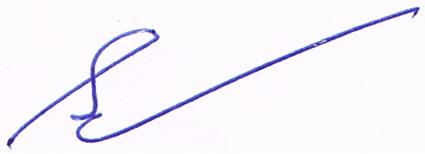 ลงชื่อ			  	 ผู้บันทึกการประชุม					              (นายโกศล  วิเซีย)                                                           เลขานุการสภา อบต.กุดตุ้ม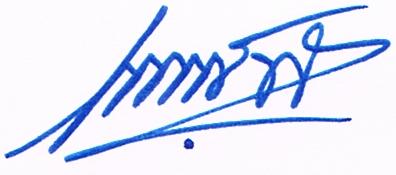 					ลงชื่อ			   	  ผู้ตรวจบันทึกการประชุม					          (นายไพรวัลย์  พิลาวรรณ)				          ประธานสภา อบต.กุดตุ้ม         คณะกรรมการสามัญประจำสภาองค์การบริหารส่วนตำบลกุดตุ้ม ทำหน้าที่ตรวจรายงานการประชุมเรียบร้อยแล้ว  จึงลงรายมือชื่อไว้เป็นหลักฐาน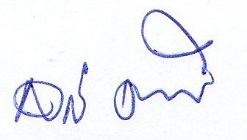 (ลงชื่อ)	  				ประธานกรรมการ	    (นายคำหว่าน  ดำรงแดน)		 ส.อบต.หมู่ 18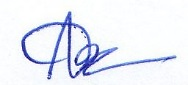 (ลงชื่อ)	  				กรรมการ	    (นายสมศรี  คุณวันดี)		 ส.อบต.หมู่ 1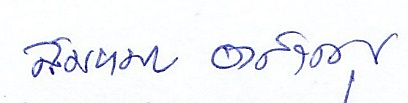 (ลงชื่อ)	  				กรรมการ	    (นายสมหมาย  อาสากุล)		 ส.อบต.หมู่ 4ขอรับรองว่ารายงานการประชุมสภา อบต.กุดตุ้ม  สมัยสามัญ  สมัยที่ 1/2561   เมื่อวันที่  19 กุมภาพันธ์  2561  สภา อบต.กุดตุ้ม  ได้รับรองรายงานการประชุม  ตามมติที่ประชุม สมัยสามัญ สมัยที่ 2/2561  เมื่อวันที่  25  เมษายน  2561    (ลงชื่อ)                                 ผู้รับรอง        ( นายไพรวัลย์  พิลาวรรณ)            			          ประธานสภา อบต.กุดตุ้มลำดับที่ชื่อ - สกุลตำแหน่งลายมือชื่อลายมือชื่อ1.นายไพรวัลย์  พิลาวรรณประธานสภา อบต.กุดตุ้มไพรวัลย์  พิลาวรรณไพรวัลย์  พิลาวรรณ2.นายชัยยา   เก่งสูงเนินรองประธานสภา อบต.กุดตุ้มชัยยา   เก่งสูงเนินชัยยา   เก่งสูงเนิน3.นายโกศล    วิเซียเลขานุการสภา อบต.กุดตุ้มโกศล    วิเซียโกศล    วิเซีย4.นายสมศรี  คุณวันดีสมาชิกสภา  อบต. หมู่ที่ 1สมศรี  คุณวันดีสมศรี  คุณวันดี5.นางสุชญา  กมลลานนท์สมาชิกสภา  อบต. หมู่ที่ 1สุชญา  กมลลานนท์สุชญา  กมลลานนท์6.นายสวรรค์ตา  พลบุตรสมาชิกสภา  อบต. หมู่ที่ 2สวรรค์ตา  พลบุตรสวรรค์ตา  พลบุตร7.นายคมกริช  พรมเฮียงสมาชิกสภา  อบต. หมู่ที่ 2คมกริช  พรมเฮียงคมกริช  พรมเฮียง8.นางรัศมี    ใจงามสมาชิกสภา  อบต. หมู่ที่ 3รัศมี    ใจงามรัศมี    ใจงาม9.นายปรีชา  บุญจันทาสมาชิกสภา  อบต. หมู่ที่ 4ปรีชา  บุญจันทาปรีชา  บุญจันทา10.นายสมหมาย  อาสากุลสมาชิกสภา  อบต. หมู่ที่ 4สมหมาย  อาสากุลสมหมาย  อาสากุล11.นางแพรวพรรณ์  ดีกุดตุ้มสมาชิกสภา  อบต. หมู่ที่ 5แพรวพรรณ์  ดีกุดตุ้มแพรวพรรณ์  ดีกุดตุ้ม12.นายทศพล  เที่ยงธรรมสมาชิกสภา  อบต. หมู่ที่ 5ทศพล  เที่ยงธรรมทศพล  เที่ยงธรรม13.นายสมศักดิ์  เหวชัยภูมิสมาชิกสภา  อบต. หมู่ที่ 6สมศักดิ์  เหวชัยภูมิสมศักดิ์  เหวชัยภูมิ14.นายเสรี  สอนกุดตุ้มสมาชิกสภา  อบต. หมู่ที่ 6เสรี  สอนกุดตุ้มเสรี  สอนกุดตุ้ม15.นายเสถียน    เพชรจำนงค์สมาชิกสภา  อบต. หมู่ที่ 7เสถียน    เพชรจำนงค์เสถียน    เพชรจำนงค์16.นายสุพล  ดำรงเชื้อสมาชิกสภา  อบต. หมู่ที่ 7สุพล  ดำรงเชื้อสุพล  ดำรงเชื้อ17.นายสุวรรณ  เพียรยิ่งสมาชิกสภา  อบต. หมู่ที่ 8สุวรรณ  เพียรยิ่งสุวรรณ  เพียรยิ่ง18.นายมนัส  แต่งแดนสมาชิกสภา  อบต. หมู่ที่ 8มนัส  แต่งแดนมนัส  แต่งแดน19.นายสุวิทย์  ศิริคุณสมาชิกสภา  อบต. หมู่ที่ 10สุวิทย์  ศิริคุณสุวิทย์  ศิริคุณ20.นายธงชัย  นานันท์สมาชิกสภา  อบต. หมู่ที่ 11ธงชัย  นานันท์ธงชัย  นานันท์21.นายริ้ว   เหวชัยภูมิสมาชิกสภา  อบต. หมู่ที่ 11ริ้ว   เหวชัยภูมิริ้ว   เหวชัยภูมิ22.นายวินัย  นานันท์สมาชิกสภา  อบต. หมู่ที่ 12วินัย  นานันท์วินัย  นานันท์23.นายสนอง  อาสายุทธสมาชิกสภา  อบต. หมู่ที่ 13สนอง  อาสายุทธสนอง  อาสายุทธ24.นางบุญชู   วงศ์นราสมาชิกสภา  อบต. หมู่ที่ 13บุญชู   วงศ์นราบุญชู   วงศ์นรา25.นายมนูญ  แต่งเมืองสมาชิกสภา  อบต. หมู่ที่ 14มนูญ  แต่งเมืองมนูญ  แต่งเมือง26.นางประนอม  ทรัพย์โยธินสมาชิกสภา  อบต. หมู่ที่ 14ประนอม  ทรัพย์โยธินประนอม  ทรัพย์โยธินลำดับที่ชื่อ - สกุลตำแหน่งตำแหน่งลายมือชื่อลายมือชื่อ27.นางประภา  เจริญสุขสมาชิกสภา  อบต. หมู่ที่ 15สมาชิกสภา  อบต. หมู่ที่ 15ประภา  เจริญสุขประภา  เจริญสุข28.นางปัญฑารีย์  สามารถสมาชิกสภา  อบต. หมู่ที่ 15สมาชิกสภา  อบต. หมู่ที่ 15ปัญฑารีย์  สามารถปัญฑารีย์  สามารถ29.นายชุมพล  คุ้มหมู่สมาชิกสภา  อบต. หมู่ที่ 16สมาชิกสภา  อบต. หมู่ที่ 16ชุมพล  คุ้มหมู่ชุมพล  คุ้มหมู่30.นายจีระศักดิ์   อาสากิจสมาชิกสภา  อบต. หมู่ที่ 16สมาชิกสภา  อบต. หมู่ที่ 16จีระศักดิ์   อาสากิจจีระศักดิ์   อาสากิจ31.นางทองยุ่น  โสโพธิ์ทองสมาชิกสภา  อบต. หมู่ที่ 17สมาชิกสภา  อบต. หมู่ที่ 17ทองยุ่น  โสโพธิ์ทองทองยุ่น  โสโพธิ์ทอง32.นายประมน  พิงชัยภูมิสมาชิกสภา  อบต. หมู่ที่ 17สมาชิกสภา  อบต. หมู่ที่ 17ประมน  พิงชัยภูมิประมน  พิงชัยภูมิ33.นายคำหว่าน  ดำรงแดนสมาชิกสภา  อบต. หมู่ที่ 18สมาชิกสภา  อบต. หมู่ที่ 18คำหว่าน  ดำรงแดนคำหว่าน  ดำรงแดน34นายชัยยา  ศรีคอนไทยสมาชิกสภา  อบต. หมู่ที่ 18สมาชิกสภา  อบต. หมู่ที่ 18ชัยยา  ศรีคอนไทยชัยยา  ศรีคอนไทย35.นางเม้ยมะณี  เพียรวิชาสมาชิกสภา  อบต. หมู่ที่ 19สมาชิกสภา  อบต. หมู่ที่ 19เม้ยมะณี  เพียรวิชาเม้ยมะณี  เพียรวิชา36.นางจรัสศรี  ชัยราชสมาชิกสภา  อบต. หมู่ที่ 19สมาชิกสภา  อบต. หมู่ที่ 19จรัสศรี  ชัยราชจรัสศรี  ชัยราชลำดับที่ชื่อ - สกุลตำแหน่งลายมือชื่อ1.นายบุญชู  สากุลนายก อบต.กุดตุ้มบุญชู  สากุล2.นายอร่าม  งามบ้านผือรองนายก อบต.กุดตุ้มอร่าม  งามบ้านผือ3.นายสีนวน   จำพันธุ์รองนายก อบต.กุดตุ้มสีนวน   จำพันธุ์4.นายบุดดา  เขตบำรุงเลขานุการนายก อบต.กุดตุ้มบุดดา  เขตบำรุง5.นายไพบูลย์  จุลรักษาครู รร.กุดตุ้มสามัคคีวิทยาไพบูลย์  จุลรักษา6.พ.ต.อ.เรวัฒน์  ยวงอักษรผกก.สภ.ลาดใหญ่เรวัฒน์  ยวงอักษร7.นายคำรณ  ศรีโฉมผู้ใหญ่บ้าน ม.19คำรณ  ศรีโฉม8.ร.ต.ต.สงบ  ศาลาจันทร์รอง สว.สภ.ลาดใหญ่สงบ  ศาลาจันทร์9.นายสุชาติ  รักษาชนม์ผอ.รร.กุดตุ้มวิทยาสุชาติ  รักษาชนม์10.นายนิพนธ์  เหล่าเจริญผอ.รร.บ้านผือวิทยายนนิพนธ์  เหล่าเจริญ11.นายพงศกร  เพ็ญจันทร์นิติกรพงศกร  เพ็ญจันทร์12.นางสาวสุพัตรา  วงศ์นราคนงานทั่วไปสุพัตรา  วงศ์นรา